Las funciones algebraicas son aquellas cuya regla de correspondencia es una expresión algebraica, siendo a la vez una función que satisface una ecuación polinómica cuyos coeficientes son a su vez polinomios.Una función algebraica explícita es aquella cuya variable y se adquiere combinando un número finito de veces la variable x y constantes reales a partir de operaciones algebraicas de suma, resta, multiplicación, división, elevación a potencias y extracción de raíces. Entonces en las funciones explicitas es posible obtener las imágenes de x por sustitución: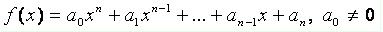 